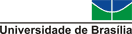 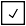 - JUSTIFICATIVA- ESPECIFICAÇÃO- TERMO DE COMPROMISSO1ª via - Usuário	2ª via - SRH1 - AUXÍLIO FINANCEIRO A ESTUDANTES E PESQUISADORES1 - AUXÍLIO FINANCEIRO A ESTUDANTES E PESQUISADORES1 - AUXÍLIO FINANCEIRO A ESTUDANTES E PESQUISADORES1 - AUXÍLIO FINANCEIRO A ESTUDANTES E PESQUISADORES1 - AUXÍLIO FINANCEIRO A ESTUDANTES E PESQUISADORES333901801BOLSA DE ESTUDO NO PAÍS ...........................................................................BOLSA DE ESTUDO NO PAÍS ...........................................................................BOLSA DE ESTUDO NO PAÍS ...........................................................................BOLSA DE ESTUDO NO PAÍS ...........................................................................'	'AUXÍLIO VIAGEM INDIVIDUAL .....................................................................AUXÍLIO VIAGEM INDIVIDUAL .....................................................................AUXÍLIO VIAGEM INDIVIDUAL .....................................................................AUXÍLIO VIAGEM INDIVIDUAL .....................................................................333901804AUXÍLIO DESENVOLVIMENTO ESTUDOS E PESQUISAS - ALUNOS .....AUXÍLIO DESENVOLVIMENTO ESTUDOS E PESQUISAS - ALUNOS .....AUXÍLIO DESENVOLVIMENTO ESTUDOS E PESQUISAS - ALUNOS .....AUXÍLIO DESENVOLVIMENTO ESTUDOS E PESQUISAS - ALUNOS .....333902000AUXÍLIO FINANCEIRO A PESQUISADORES - PROFESSORES.................AUXÍLIO FINANCEIRO A PESQUISADORES - PROFESSORES.................AUXÍLIO FINANCEIRO A PESQUISADORES - PROFESSORES.................AUXÍLIO FINANCEIRO A PESQUISADORES - PROFESSORES.................333903607ESTAGIÁRIOS / MONITORIA...........................................................................ESTAGIÁRIOS / MONITORIA...........................................................................ESTAGIÁRIOS / MONITORIA...........................................................................ESTAGIÁRIOS / MONITORIA...........................................................................NomeNomeNomeNomeMatrículaDepartamentoDepartamentoDepartamentoCPFData NascimentoEndereçoEndereçoEndereçoEndereçoEndereçoIdentidadeIdentidadeBancoAgênciaConta CorrenteCentro de CustoFonte de RecursoPrograma de Trabalho - PTRESPrograma de Trabalho - PTRESTipo de Bolsa/	EstudoIniciação ao TrabalhoAuxíliosPesquisaExtensãoAux.Viagem Individual Estagiários / MonitoriaPeríodoQuantidade ParcelasValor MensalValor TotalDeclaro, para todos os efeitos, conhecer os critérios normativos contidos no PROGRAMA acima infor-mado e concordar com eles, bem como estar ciente de que na condição de bolsista ou pesquisador, não geravínculo empregatício junto à Fundação Universidade de Brasília.Brasília, 	de 	de  	Beneficiário